xxxOd:	xxxxOdesláno:	čtvrtek 9. února 2023 12:07Komu:	xxxPředmět:	RE: OBJ - 3910003449Přílohy:	3910003449 NAKIT.pdfDobrý den, v příloze posílám podepsanou objednávku. S pozdravemXxxXxxXxxXxxxxx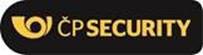 From: xxxSent: Tuesday, February 7, 2023 2:36 PMTo: xxxCc: xxxSubject: OBJ - 3910003449Importance: HighDobrý den,přílohou Vám zasílám výše uvedenou objednávku.Vzhledem k povinnosti uveřejňovat veškeré smlouvy v hodnotě nad 50 tis. Kč bez DPH v Registru smluv vyplývající ze zákona č. 340/2015 Sb., Vás žádáme o potvrzení objednávky, a to nejlépe zasláním skenu objednávky podepsané za Vaši stranu osobou k tomu oprávněnou tak, aby bylo prokazatelné uzavření smluvního vztahu.Uveřejnění v souladu se zákonem zajistí objednatel - Národní agentura pro komunikační a informační technologie, s.p. S pozdravem a přáním příjemného dnexxxObsah této zprávy má výlučně komunikační charakter. Nepředstavuje návrh na uzavření smlouvy či na její změnu ani přijetí případného návrhu. Upozorňujeme, že uzavření smlouvy, stejně jako závazné přijetí návrhu na uzavření, změnu nebo zrušení smlouvy, podléhá vícestupňovému schvalování. Tento e-mail a k němu připojené dokumenty mohou být důvěrné a jsou určeny pouze jeho adresátům. Nejste-li adresátem, informujte nás, a obsah i s přílohami a kopiemi vymažte ze svého systému, jelikož užití je přísně zakázáno.The content of this message is intended for communication purposes only. It does neither represent any contract proposal, nor its amendment or acceptance of any potential contract proposal. We call your attention to the fact that the conclusion of a contract as well as the binding acceptance of a proposal for a contract conclusion, amendment or cancellation is subject to a multi-level approval. This electronic message including attached files thereto are intended solely for the named addressees and may be legally privileged or confidential. If you have received this electronic mail message in error, please advise us and delete it, including all copies and enclosures transmitted therewith, out of your system immediately. If you are not the intended addressee, the use of this electronic mail message is prohibited.Pro případ, že tato zpráva obsahuje návrh smlouvy, Česká pošta, s.p. vylučuje možnost přijetí návrhu smlouvy s jakýmikoli změnami, dodatky či odchylkami. Navržení změn, dodatků či odchylek z Vaší strany považujeme toliko za podnět k dalšímu jednání o obsahu smlouvy. Až do okamžiku podpisu/uzavření smlouvy nejsme jakoukoli naší nabídkou vázáni. Výsledky jednání předcházejících uzavření smlouvy považuje Česká pošta, s.p. za nezávazné. Česká pošta, s.p. nenese žádnou odpovědnost za případné ukončení nebo přerušení jednání o smlouvě, a to bez ohledu na jeho důvod.Informace o zpracování osobních údajů naleznete na www.ceskaposta.cz. Tento e-mail včetně příloh může obsahovat důvěrné informace. Jestliže nejste zamýšlený adresát tohoto e-mailu, pak jakákoliv forma zveřejnění, tisk, kopírování, distribuce nebo šíření tohoto e-mailu a připojených příloh je přísně zakázáno. Pokud obdržíte tento e-mail omylem, oznamte to neprodleně jeho odesilateli a okamžitě tento e-mail včetně jeho příloh trvale vymažte ze svého systému. Odesilatel e-mailu neodpovídá za jakoukoliv škodu způsobenou modifikacemi či zpožděním přenosu e-mailu.In the event that this email contains a contract proposal, Česká pošta, s.p. hereby excludes acceptance of the contract proposal with alterations, amendments and adjustments of any nature. Your proposal of alterations, amendments and adjustments may only be subject of further contract negotiation. Česká pošta, s.p. is not bound by any of its offer until the contract is concluded. Česká pošta s.p. considers the result of contract negotiations preceding the conclusion of contract non- binding. Česká pošta, s.p. is not liable for termination or interruption of any contract negotiation for whatever reason.For information about personal data protection, visit www.ceskaposta.cz. This e-mail and any attached files may contain confidential information. If you are not the intended addressee of this e-mail, you are hereby notified that any disclosure, printing, copying, distribution or dissemination of this e-mail and any attached files is strictly prohibited. If you receive this e-mail in error, please immediately notify the sender and permanently delete this e-mail and its attachments from your system. The sender of this e-mail does not accept liability for any damage that may be caused by any modifications or delay in the transmission of it.